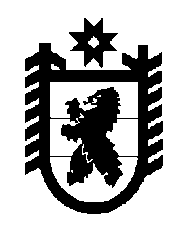 Российская Федерация Республика Карелия    РАСПОРЯЖЕНИЕГЛАВЫ РЕСПУБЛИКИ КАРЕЛИЯВнести в состав Межведомственной экспертной комиссии при Главе Республики Карелия по рассекречиванию документов, находящихся на хранении в государственном казенном учреждении Республики Карелия «Национальный архив Республики Карелия» (далее – Комиссия), утвержденный распоряжением Главы Республики Карелия от 15 июня 2011 года № 185-р (Собрание законодательства Республики Карелия, 2011, № 6, ст. 866; 2013, № 1, ст. 59; № 10, ст. 1827; 2014, № 4, ст. 577; № 6, 
ст. 1031), с изменениями, внесенными распоряжением Главы Республики Карелия от 30 марта 2016 года № 99-р, следующие изменения:1) включить в состав Комиссии Брун Г.Т. – заместителя Руководителя Администрации Главы Республики Карелия, назначив ее председателем Комиссии;2) исключить из состава Комиссии Дежурова О.В.          Глава Республики  Карелия                                                               А.П. Худилайненг. Петрозаводск31 мая 2016 года№ 214-р